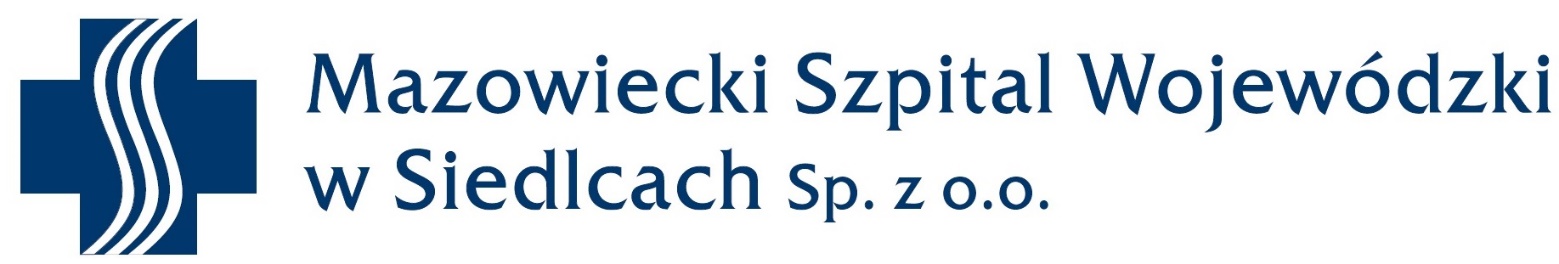 Z okazji Czwartej Rocznicy otwarcia „Szkoły Rodzenia”ZAPRASZAMYwszystkie kobiety ciężarne na konferencję, która odbędzie się we wtorek 30 stycznia 2018 roku w godz. 11.00 – 15.00w Sali KonferencyjnejMazowieckiego Szpitala Wojewódzkiego W Siedlcach Sp. z o.o.ul. Poniatowskiego 26Program11.00 – Rozpoczęcie konferencji11.15 – Aktualności w szczepieniach noworodków i niemowląt, specjalista pediatrii,               neonatolog  Elżbieta Kowalczuk12.00– Komórki macierzyste, konsultant medyczny Progenis Monika Brudzikowska12.20-Przerwa12.40-Wspomagania w laktacji- Femaltiker, Nutropharma Karolina Welcz12.50-Naturalne metody łagodzenia bólu porodowego - poród do wody, położna Joanna           Wróbel13.30- Pielęgnacja skóry dziecka, Johnson&Johnson Małgorzata Radziejewska 14.00- przerwa14.10- prezentacja sponsora, Hipp Arkadiusz Musiał14.20- Świadome macierzyństwo, położna Monika Smuniewska14.50- Akcesoria do karmienia, Canpol Klaudia Paziewska-Kopik15.00-Zakończenie konferencjiponadto do Państwa dyspozycji będziepersonel  Oddziału Położniczo–GinekologicznegoOddziału Neonatologicznegooraz przedstawiciele Firm sponsorujących spotkanie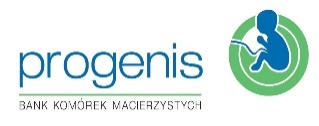 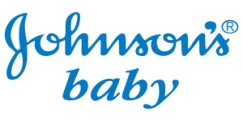 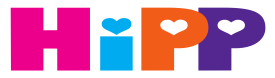 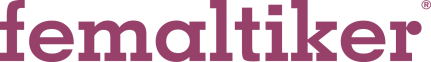 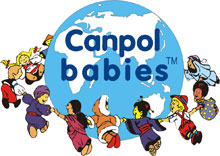 